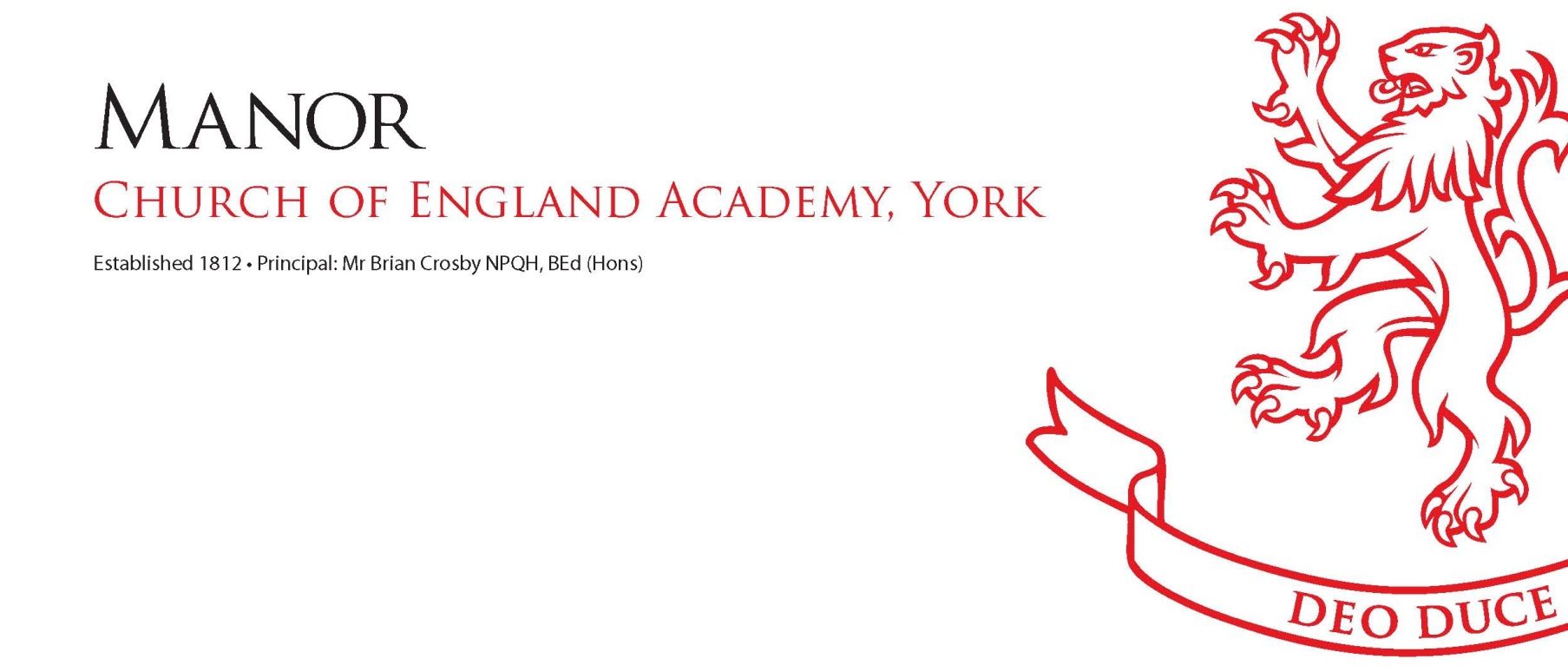 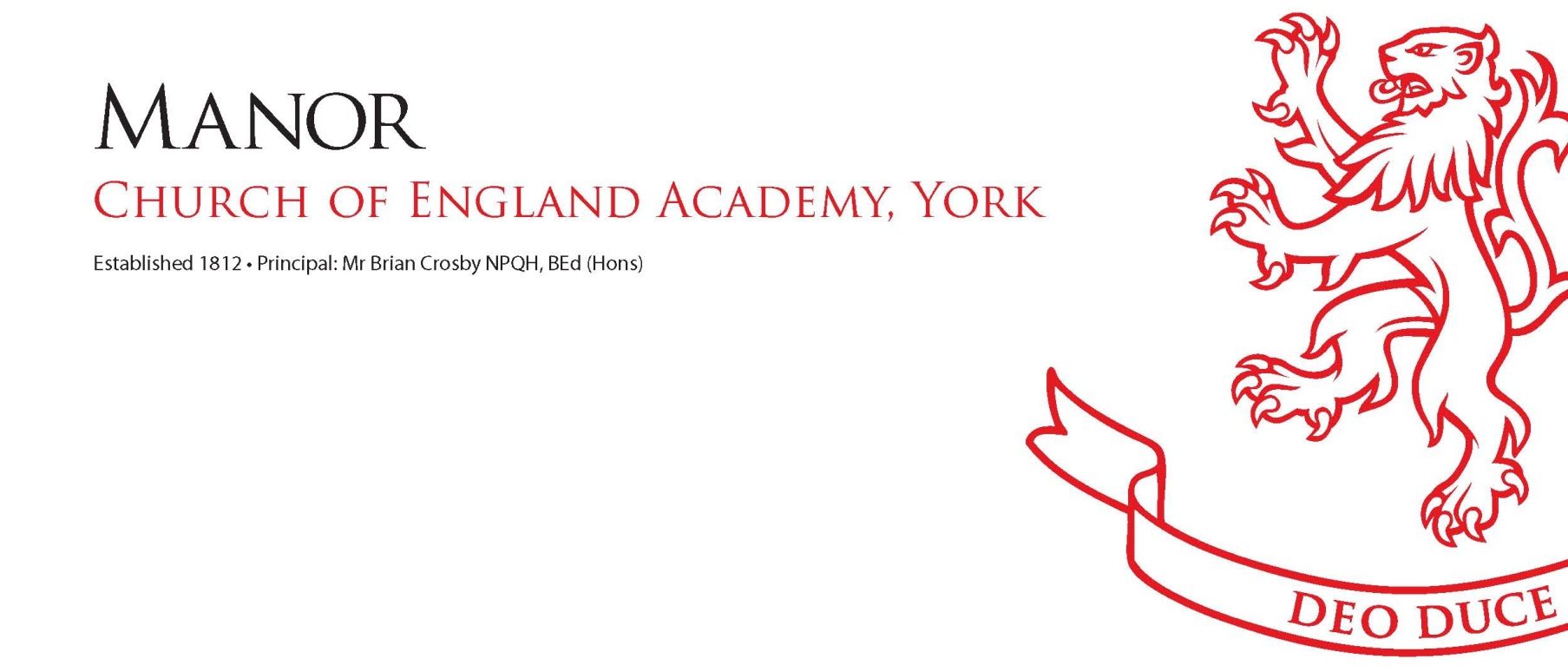 Where am I going this evening?Summary of requirements - by Subject *CA = Controlled Assessment.  CA’s are often done under high control.  This means exam style conditions but in a classroom.  Some CA’s are done under low control which allows students to discuss and ask questions but the assessment itself must still be completed under supervision.   Careers - Choosing Post-16 OptionsListed here are some useful sources of information for parents and general careers Information. More personalised information is available on the A4 insert letter.www.nationalcareersservice.direct.gov.ukIn addition to providing careers information, students and parents can also seek advice from the NCS through a number of different communication channels including a telephone helpline, web chat, email and text. www.showbie.com Internal group for all Year 11 - the class code is RPA2G. Throughout the course of this year it is updated regularly with information, opportunities and application forms specifically for students at Manor. There are also specific careers links for each subject department.www.startprofile.comThis is the careers software package used in school by our Careers service to link jobs and future careers to the subjects needed post 16 and the pathways available to follow.Higher educationwww.ucas.ac.ukwww.opendays.comwww.russellgroup.ac.ukwww.gov.uk/student-financewww.gov.uk/disabled-students-allowances-dsaswww.ukcoursefinder.comwww.university.which.co.ukwww.fulbright.co.ukwww.careerseurope.co.ukwww.thestudentworld.comApprenticeshipswww.apprenticeships.org.uk  www.notgoingtouni.co.ukThese sites have comprehensive information on all aspects of apprenticeships and also contain details of all apprenticeship vacancies advertised nationallyGap Yearwww.gapwork.comwww.yearoutgroup.orgVolunteeringvolunteering@yorkcvs.org.ukForthcoming Events in YorkOpen evenings are held each autumn for prospective parents/carers and students to attend and view post-16 schools and colleges. Year 12 and 13 are sometimes referred to as 'sixth form'.Year 11 students and their parents are advised to view these schools and colleges on these evenings before making an application for a place in Year 12, though these evenings are open to all students and parents/carers.Confirmed dates for autumn 2019 are:All Saints' RC School - Wednesday 13 November, from 6.30pm until 8.30pmArchbishop Holgate's CE School - Monday 4 November, from 7.00pm until 9.00pmAskham Bryan College - Tuesday 1 October, from 5.00pm until 6.30pmFulford School - Monday 11 November, from 6.30pm until 8.30pmHuntington School - Wednesday 6 November, from 7.00pm until 9.00pmThe Joseph Rowntree School - Tuesday 12 November, from 6.30pm until 8.30pmYork College - Monday 21 October, from 5.30pm until 8.00pmPlease note that there is no co-ordinated application process for Year 12 and that applications should be made directly to the preferred school or college.www.allsaints.york.sch.ukwww.archbishopholgates.orgwww.askham-bryan.ac.ukwww.fulford.york.sch.ukwww.huntingtonschool.co.ukwww.josephrowntreeschool.co.ukwww.yorkcollege.ac.uKAdvice and Guidance for parentsManor’s Careers Adviser, Mrs Wendy Kerley, will be in attendance at the year 11 Parents Consultation Evening on Wednesday 11th December.  However, she is available to meet with the year 11 parents at any time during the school year.  Please e-mail w.kerley@manorceacademy.org in order to arrange an appointment.   RedGreenYellowBlueYear 11 Key DatesYear 11 Key DatesSubject Exam Board Coursework / CA WeightingExam Weighting Nature of Exam (and any Controlled Assessment) Summer Exams  Mathematics Foundation / Higher Edexcel 100% 3 exams each of 1 hour 30 minutes. Paper 1 is the non-calculator paper. For the remaining two exams, calculators are permitted. Paper 1: Fri 19 May, am 1MA 1F/1MA 1H Paper 2: Thu 4 June, am 1MA 2F/1MA 2H Paper 3: Mon 8 June, am 1MA 3F/1MA 3H English Language AQA 100% The exam focuses on reading and writing skills. For paper 1, students will be asked to analyse one unseen fiction text and write a piece of creative writing. For paper 2, students will be asked to analyse and compare two non-fiction texts and write in a non-fiction style for a given audience and purpose. Paper 1 = Explorations in Creative Reading & Writing – 105 minutesPaper 2 = Writers’ Viewpoints & Perspectives – 105 minutesEach paper represents 50% of total mark. Students will complete at least 3 Speaking and listening tasks which do not contribute to the main grade but are reported separately on students’ certificates.  = Non-exam Assessment: Spoken Language Paper 1: Tue 2 June, am 8700/1 Paper 2: Fri 5 June, am 8700/2 8700/C To be submitted by Thu 7 May English Literature AQA 100% Paper 1 focuses on one essay each for both ‘Macbeth’ and either 'A Christmas Carol’ or ‘Dr Jekyll and Mr Hyde’. Paper 2 requires students to write one essay on ‘An Inspector Calls’, one comparative essay on two poems from the ‘Power and Conflict’ cluster, an essay analysing one unseen poem and a shorter response comparing two unseen poems. Paper 1 = 105 minutes = Shakespeare & the 19th Century Novel = 40% of GCSEPaper 2 = 135 minutes = Modern texts & Poetry = 60% of GCSE Paper 1: Wed 13 May, am 8702/1 Paper 2: Thu 21 May, am 8702/2 Science (Biology / Chemistry / Physics) Foundation / Higher Edexcel 100% Each exam is a mixture of short and long answer questions – long answers being up to six marks. Students will complete six papers – two biology, two chemistry and two physics.  A minimum of 20% of each exam paper is maths based questions – graph drawing, equation balancing and calculations.  All Papers 1 hour 45 minutes Each represents 50% of the GCSE for each individual subject Biology Paper 1: Tue 12 May, pm 1BIO 1F/1BIO 1H Paper 2: Mon 1 June, pm 1BIO 2F/1BIO 2H Chemistry Paper 1: Thu 14 May, am 1CHO 1F/1CHO 1H Paper 2: Wed 10 June, pm 1CHO 2F/1CHO 2H Physics Paper 1: Wed 20 May, pm 1PHO 1F/1PHO 1H Paper 2: Fri 12 June, am 1PHO 2F/1PHO 2H Science (Combined)Foundation / Higher Edexcel 100% The exams are split into Biology, Chemistry and Physics. Each paper carries 60 marks and represents  of the GCSE. Final grades are awarded in Science as a combined grade of 7-7, 5-5, 5-4 etc. Each exam is a mixture of short and long answer questions – long answers being up to six marks.   A minimum of 20% of each exam paper is maths based questions – graph drawing, equation balancing and calculations. All Papers are 1 hour 10 minutes Biology Paper 1: Tue 12 May, pm 1SCO 1BF/1SCO 1BH Paper 4: Mon 1 June, pm 1SCO 2BF/1SCO 2BH Chemistry Paper 2: Thu 14 May, am 1SCO 1CF/1SCO 1CH Paper 5: Wed 10 June, pm 1SCO 2CF/1SCO 2CH  Physics Paper 3: Wed 20 May, pm 1SCO 1PF/1SCO/1PH Paper 6: Fri 12 June, am 1SCO 2PF/1SCO 2PH Religious Studies AQA 100% All students in the year group will study a full GCSE course in Religious Studies.  We follow the AQA A, non-textual studies specification. This is comprised of two examinations each worth 50% of the final grade. Component One covers the study of religion, including Christianity, Beliefs, Teachings and Practices and Islam, Beliefs, Teachings and Practices. Component Two covers the Thematic Studies including questions on Relationships and Family, Peace and Conflict, Crime and Punishment, Religion and Life and Human Rights and Social Justice. Both papers carry 96 marks and each accounts for 50% of the GCSE Each paper is 1 hour 45 minutes. Each question will follow the same format including a 1 mark, 2 mark, 4 mark, 5 mark and 12 mark section. Paper 1: Mon 11 May, pm 8062/1 Paper 2: Tue 19 May, pm 8062/2 Geography AQA 100% Paper 1 is based on Physical Geography called “Living with the physical environment”. There are questions on natural hazards, ecosystems and coasts and rivers. The exam is 90 minutes long and is 35% of the GCSE. Paper 2 is based on Human Geography and is called “Challenges in the Human environment”. There are questions on urban issues, economic Geography, resources and water. The exam is 90 minutes long and is 35% of the GCSE. Paper 3 is a Geographical Applications where the first half is an issue evaluation then the second half assesses the fieldwork we have completed. The exam is 90 minutes long and accounts for 30% of the GCSE. Revision Help Year 11 Revision Showbie group- join using code Z2URR. There is a range of resources including keyword lists, case study help and past papers. Each pupil has access to the course book through Kerboodle.Paper 1: Mon 18 May, am 8035/1 Paper 2: Wed 3 June, pm 8035/2 Paper 3: Thu 11 June, am 8035/3 History AQA 100% Paper 1, worth 50% of the total marks, covers America, 1920-1973 and Conflict and Tension, 1894-1918. 2 hours Paper 2, worth 50% of the total marks covers Power and the People, c1170-present day and Medieval England, the Rule of Edward I, 1272-1307. 2 hours  History GCSE course textbooks followed - Individual texts: America, 1920-1973 Opportunity and Inequality  978-0-19-841262-5  Conflict and Tension First World War 1894-1918 978-0-19-842900-5   Power and the People 978-1-4718-6151-2    Medieval England: The reign of Edward I, 1272-1307  978-1-4718-6426-1  Revision guides America, 1920-1973: Opportunity and Inequality  978-0-19-843282-1   Britain: Power and the People c.1170-Present Day 978-0-19-843290-6    Paper 1: Mon 01 June, am 8145/1 Paper 2: Thu 4 June, pm 8035/2 French Foundation / Higher AQA 100% There are 4 exams in French, each counting for 25% of the total mark: Listening, Speaking, Reading and Writing. The Speaking exam takes place outside of the May/June exam window in April/May and consists of 3 parts: Role Play, Picture Discussion and General Conversation questions, tiered at Foundation (maximum 9 minutes) or Higher tier (maximum 12 minutes). Your child will experience a full mock speaking exam in February.  The Listening, Reading and Writing exams happen in the main summer exam window and are again each tiered at Foundation or Higher. Listening – Foundation 35 minutes / Higher 45 minutes Reading – Foundation 45 minutes / Higher 1 hourWriting – Foundation 1 hour / Higher 1 hour 15 minutes   Speaking Exam: between Mon 6 April and Fri 15 May (exact date to be confirmed) 8658/SF & 8658/SH Listening: Tue 12 May, am 8658/LF & 8658/LH Reading: Tue 12 May, am 8658/RF & 8658/RH Writing: Fri 15 May, am 8658/WF & 8658/WH German Foundation / Higher AQA 100% There are 4 exams in German, each counting for 25% of the total mark: Listening, Speaking, Reading and Writing. The Speaking exam takes place outside of the May/June exam window in April/May and consists of 3 parts: Role Play, Picture Discussion and General Conversation questions, tiered at Foundation (maximum 9 minutes) or Higher tier (maximum 12 minutes). Your child will experience a full mock speaking exam in February.  The Listening, Reading and Writing exams happen in the main summer exam window and are again each tiered at Foundation or Higher. Listening – Foundation 35 minutes / Higher 45 minutes Reading – Foundation 45 minutes / Higher 1 hour Writing – Foundation 1 hour / Higher 1 hour 15 minutes   Speaking Exam: between Mon 6 April and Fri 15 May (exact date to be confirmed) 8668/SF & 8668/SH Listening: Mon 18 May, pm 8668/LF & 8668/LH Reading: Mon 18 May, pm 8668/RF & 8668/RH Writing: Fri 5 June, pm 8668/WF & 8668/WH PE AQA 40% 60% 2 written papers, each of 1 hour 15 minutes, plus non-exam assessment Both written papers carry 78 marks and each accounts for 30% of the GCSE Non Examined Assessment of 3 Practical sports carries 75 marks and represents 30% of the GCSE.  Coursework project is worth 25 marks (10%) with first draft submitted on or before Monday 30th September and final project submission on Monday 10th February. Paper 1: Wed 13 May, pm 8582/1 Paper 2: Friday 15 May, pm 8528/2  8582/C - to be submitted by 31 May  Textiles AQA 50% 50% The NEA coursework for Textiles is a mixture of moderate control (talking/seeking assistance) during practical work and high control during written work tasks.  The NEA is expected to take approx. 40 hours of lesson time. This project began in June of Y10 but students have approx. 30hrs left to complete this in Y11 - So missing lessons is a problem.  Also, students will need to prepare and check work during their homework time and MUST be working on their coursework at home for at least 1hr per week from the start of Y11.Weekly intervention sessions are available during Tuesday lunchtime and targeted students may be instructed to attend full intervention days during the February half-term and the Easter break. Students targeted as needing to develop their exam technique will also be asked to attend additional booster sessions. Revision sessions for the written exam paper (2 hours long) will commence after the Easter holidays. PRACTICAL OUTCOME DEADLINE IS 11TH February 2020. DESIGN FOLDER DEADLINE IS 31st March 2020 Exam: Tue 22 May, pm8552/WProduct Design AQA 50% 50% The NEA coursework for Product Design is a mixture of moderate control (talking/seeking assistance) during practical work and high control during written work tasks.  The NEA is expected to take approx. 40 hours of lesson time. This project began in June of Y10 but students have approx. 30hrs left to complete this in Y11 - So missing lessons is a problem.  Also, students will need to prepare and check work during their homework time and MUST be working on their coursework at home for at least 1hr per week from the start of Y11. Weekly intervention sessions are available during Monday lunchtime and targeted students May be instructed to attend full intervention days during the February half-term and the Easter break. Students targeted as needing to develop their exam technique will also be asked to attend additional booster sessions and emails have been sent to all parents RE: exam progress. Parents can track student progress, view student work, access resources, listen to the feedback being given, etc. by visiting www.showbie.com and using the student’s login details which they are permitted to share. Exam: Tue 22 May, pm8552/WChild Development OCR 50% 50% RO18 – Written paper x 1 hour 15 minutes (50%) – students have already covered the content of this exam and revision sessions will start after February half term. RO19 – Equipment and Nutrition coursework (25%) – 3 out of the 4 modules were completed in Y10. The last module has a deadline of October half term in Y11. All RO19 is done in lesson time. RO20 – Child Study (25%) - Students completed 1 out of the 2 modules for this coursework in Y10. The remaining module which involves visiting a child 3 times will be completed between October half term 2019 and February half term 2020. All written work will be completed during lesson time. However, students must have access to visit a child between October and January who will be no older than 4 and half years old by May 2020. An introduction visit will need to happen during October half term, Visit 1 during the Christmas break and Visit 2 in January. Written Exam: Mon 8 Jun, pmR018Food Preparation & Nutrition AQA 50% 50% Coursework is completed under low level control of the teacher throughout the year.  Small sections can be completed at home as long as the teacher has seen it in lessons.  All practical work must be completed in school to be assessed. Written paper of 1 hour 45 minutes. This carries 100 marks and represents 50% of the GCSE NEA is divided into 2 tasks – Task 1 (Food Investigation) carries 30 marks and Task 2 (Food Preparation Assessment) carries 70 marks. Together these represent 50% of the GCSE 3 hour practical exam 25th-28th February 2020 8585/W: 9th June pm Catering & HospitalityWJEC50%50%The WJEC Level 1/2 Vocational Award in Hospitality and Catering is made up of two mandatory units: Unit 1 The Hospitality and Catering Industry Unit 2 Hospitality and Catering in Action.Unit 1 is an external exam lasting 90 minutes and is worth 50%Unit 2 is an internal controlled assessment and is worth 50%Unit1: Tue 16 June, am5569UA0-1Event OperationsWJEC50%50%The WJEC Level 1/2 Vocational Award in Event Operations is made up of three mandatory units: Unit 1: The Event Industry (external exam) Unit 2: Event Operations. Unit 3: Event Planning. Unit 1: Thu 14 May, am5599UA0-1Art AQA 40% 60% The CA is the coursework that is produced in the lessons.  Students can also work on sketchbooks and drawings at home.  The Exam is a controlled test paper which is given out at the beginning of the year (January).  The exam itself is a 10hr exam set over 2 days in late April/early May. There is an expectation that coursework and examination prep is completed by the deadlines set. Intervention sessions will be available. Students have checklists of coursework/exam expectations that are there for you to view. Due to the nature of this course your son/daughter has individual targets to complete on a regular basis.Music AQA 60% 40% Component 1 (Understanding Music)A Listening and analysis exam lasting 1 hour 30 minutes. This accounts for 40% of the GCSE:Section A /68: contains 8 questions based on listening to unfamiliar excerpts of music.Section B: students must answer two questions having completed an extensive analysis on given study pieces. The question 9 Haydn 101st Symphony question /14 is compulsory. Students then answer one of 10, 11 or 12, depending on their genre of greater interest, also /14.Component 2 (Performing Music) and Component 3 (Composing Music)Each component represents 30% of the final grade. Students must submit a solo and ensemble performance or performance(s) via technology for component 2 with combined duration not less than 4 minutes. Many mock recordings can be made under exam conditions, before choosing the best outcome to submit. Two original pieces of music must be composed with a combined minimum of 3 minutes for component 3. The first is a completely free choice for the students, while the second must be based on one of 4 set briefs published in September of year 11. Component 1: Tue 9 June, pm 8271/W Drama AQA 60% 40% Component 1 (Understanding Drama) is 1 hour 45 minutes. This carries 80 marks and represents 40% of the GCSE Component 2 (Devising Drama – practical) carries 80 marks & also represents 40% of the GCSE Component 3 (Texts in Practice – practical) carries 40 marks & represents 20% of the GCSE  Component 1: Mon 18 May, pm 8261/W Dance AQA  60%40% Component 1 (Performance & Choreography) accounts for 80 marks in total, which represents 60% of the GCSE:Part A (Performance) – 30%Set phrases through a solo performance (approximately one minute in duration Duet/trio performance (three minutes in a dance which is a maximum of five minutes in duration) Part B (Choreography) 30%Solo or group choreography – a solo or a group dance. The choreography Is based on an exam question set by AQA. Component 2 (Dance Appreciation) is a written exam of 1 hour 30 minutes. There are 80 marks available, which represent 40% of the GCSE To critically appreciate own performance and choreography, through describing, analysing, interpreting, evaluating and reflecting.  To critically appreciate the following professional set works Artificial things, A Linha Curva, Infra, Shadows, Within her eyes, Emancipation of Expressionism.  Component 2: Dance Appreciation Written Exam: 40%Written exam of 1 hour 30 minutes assessing:Knowledge and understanding of choreographic processes and performing skillsCritical appreciation of own workCritical appreciation of professional workComponent 2: Thu 11 June, pm 8236/W Computer Science AQA 100% There are 2 papers, each of 1 hour 30 minutes. Each paper represents 50% of the GCSE, and both have 80 marks available.Paper 1 – Computational Thinking and Problem SolvingPaper 2 – Theory exam covering fundamentals of data representation, computer systems, computer networks, cyber security the ethical, legal and environmental impacts of digital technology on wider society, including issues of privacy and aspects of software development.Paper 1: Mon11 May, am 8520/1 Paper 2: Thu 14 May, pm 